  К А Р А Р                                                                              РАСПОРЯЖЕНИЕ01 апрель 2020 й.                           №  13                     01  апреля 2020 г.          Об утверждении списка дружинников в период режима                «Повышенная готовность».     В соответствии с Указом Президента Российской Федерации от 25 марта 2020 года №206 «Об объявлении в Российской Федерации нерабочих дней», Указом Главы Республики Башкортостан  от 18 марта 2020 года № УГ-111 «О введении режима «Повышенная готовность» на территории Республики Башкортостан в связи с угрозой распространения в Республике Башкортостан новой коронавирусной инфекции (2019-nCoV)» Администрация сельского поселения муниципального района Аскинский район Республики Башкортостан постановляет:Утвердить список дружинников в Администрации  сельского поселения Ключевский сельсовет муниципального района Аскинский район Республики Башкортостан в период режима «Повышенная готовность» и режима ограничительных мероприятий (самоизоляции).Контороль за исполнением настоящего распоряжения оставляю за собой.Глава сельского поселенияКлючевский сельсовет                                                                    М.П.Селянин                                                                                                       ПриложениеСписок дружинников СП Ключевский сельсоветд. Кучаново    Миндияров Адис Магданович    Ахмадуллина Асия Назибовнас. КлючиЧабин Александр ЯковлевичБабина Людмила Николаевнад. СтепановкаШумков Владимир МихайловичНикитина Галина АндреевнаБАШҠОРТОСТАН РЕСПУБЛИКАҺЫАСҠЫН РАЙОНЫМУНИЦИПАЛЬ РАЙОНЫНЫҢКЛЮЧИ АУЫЛ СОВЕТЫАУЫЛ БИЛӘМӘҺЕ ХӘКИМИӘТЕ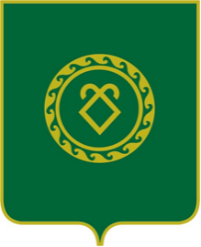 РЕСПУБЛИКА БАШКОРТОСТАНАДМИНИСТРАЦИЯСЕЛЬСКОГО ПОСЕЛЕНИЯКЛЮЧЕВСКИЙ СЕЛЬСОВЕТМУНИЦИПАЛЬНОГО РАЙОНААСКИНСКИЙ РАЙОН